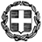 ΘΕΜΑ:  «Πίνακες μορίων των Εκπαιδευτικών  που υπέβαλαν αίτηση μετάθεσης από περιοχή σε περιοχή, σε ΣΜΕΑΕ-ΚΕΣΥ, σε ΚΕΣΥ με εξειδίκευση στη συμβουλευτική και στον επαγγελματικό προσανατολισμό»Αναρτούμε ηλεκτρονικά τους πίνακες μορίων των εκπ/κών που υπέβαλαν αίτηση μετάθεσης από περιοχή σε περιοχή, σε ΣΜΕΑΕ-ΚΕΣΥ και σε ΚΕΣΥ με εξειδίκευση στη συμβουλευτική και στον επαγγελματικό προσανατολισμό,  για το σχολ. έτος 2019-2020.Από 13/12/2019 μέχρι και 18/12/2019 θα υποβάλλονται ενστάσεις και θα μπορεί στο διάστημα αυτό να γίνει διόρθωση των ηλεκτρονικών αιτήσεων στην περίπτωση δικαίωσης από το αρμόδιο ΠΥΣΔΕ.    Σας επισημαίνουμε ότι δεν προβλέπεται από τις κείμενες διατάξεις ανακοίνωση πινάκων με τα στοιχεία των αιτούντων μετάθεση σε Πειραματικά, Σχολεία Διαπολιτισμικής Εκπαίδευσης, Μουσικά και Καλλιτεχνικά Σχολεία. Οι μεταθέσεις στα σχολεία αυτά πραγματοποιούνται βάσει προσόντων και όχι μοριοδότησης.